BENDRŲJŲ SPRENDINIŲ FORMAVIMASAIŠKINAMASIS RAŠTASBendrojo plano koregavimo numeris TPDRIS sistemoje: K-RJ-19-16-484.Bendrojo plano koregavimo formavimo pagrindas: Aprašytas „Esamos būklės įvertinimo“ dalyje. Bendrojo plano koregavimo koncepcijaBendrojo plano koncepcija nebuvo atliekama, nes vadovaujantis Taisyklių 268.3. p., planavimo organizatoriaus pasirinkimu, koncepcijos stadija nebuvo numatyta planavimo darbų programoje.Galimų veiklų planuojamose teritorijose apibūdinimas:Kauno miesto savivaldybės teritorijos bendrojo plano, patvirtinto Kauno miesto savivaldybės tarybos 2014-04-10 sprendimu Nr. T-209 „Dėl Kauno miesto savivaldybės teritorijos bendrojo plano patvirtinimo“ (toliau – Bendrasis planas), koregavimas parengtas vadovaujantis Lietuvos Respublikos teritorijų planavimo įstatymo 4 straipsnio 4 dalies ir 50 straipsnio ir Lietuvos Respublikos nekilnojamojo kultūros paveldo įstatymo 22 straipsnio 5 dalies nuostatomis, atsižvelgiant į Esamos būklės įvertinimo dalyje nurodytus teisės aktus ir pakeistą teritorijų planavimo įstatymą, jį reglamentuojančias taisykles ir normatyvus.Koreguoti Bendrojo plano sprendiniai nekeičia Bendrojo plano, patvirtinto Kauno miesto savivaldybės tarybos 2014-04-10 sprendimu Nr. T-209, ir tęsia nustatytą prioritetinę plėtros kryptį, nekeisdami pagrindinių sprendinių iš esmės.Pagrindiniai koreguojamo bendro plano koreguojami sprendiniai:Visuose brėžiniuose pakeistas funkcinių zonų spalvinis žymėjimas;Pagrindiniame brėžinyje pakoreguota Kauno miesto savivaldybės teritorijos bendrojo plano funkcinių zonų ir teritorijos naudojimo reglamentų aprašomoji lentelė, kurioje pakeisti funkcinių zonų pavadinimai pagal aktualias Teritorijų planavimo normas;Pakoreguotos valstybinės reikšmės miškų ribos pagal įregistruotas valstybinės reikšmės miškų sklypų ribas;Pakoreguotos nekilnojamojo kultūros paveldo objektų ribos pagal aktualią KPD registro informaciją;Pakoreguotas aiškinamasis raštas pagal pakeistą teritorijų planavimo įstatymą ir jį reglamentuojančias taisykles bei normatyvus.Išnagrinėjus teisės aktų nustatyta tvarka suinteresuotų asmenų gautus pasiūlymus dėl Bendrojo plano sprendinių keitimo/koregavimo ir nustačius, ar siūlymai atitinka normatyvus ir sprendinių koregavimui yra pakankamas teisinis pagrindas, sprendinių koregavimo / nekoregavimo priimtų sprendimų motyvai aprašyti žemiau pateikiamoje lentelėje.Koregavimui siūlomų konkrečių lokacijų 2014-2017 m. esamos būklės įvertinimo lentelės tęsinys (6 stulpelis); aprašytos tik teritorijos, nagrinėjamos BP koregavimo 2 etapu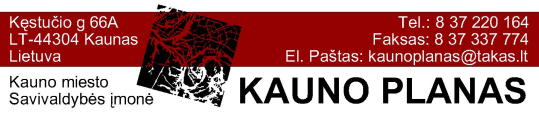 KAUNO MIESTO SAVIVALDYBĖS TERITORIJOS BENDROJO PLANO KOREGAVIMAS (2017 m.) Koregavimo (antras) etapasKAUNO MIESTO SAVIVALDYBĖS TERITORIJOS BENDROJO PLANO KOREGAVIMAS (2017 m.) Koregavimo (antras) etapasKAUNO MIESTO SAVIVALDYBĖS TERITORIJOS BENDROJO PLANO KOREGAVIMAS (2017 m.) Koregavimo (antras) etapasKAUNO MIESTO SAVIVALDYBĖS TERITORIJOS BENDROJO PLANO KOREGAVIMAS (2017 m.) Koregavimo (antras) etapasKAUNO MIESTO SAVIVALDYBĖS TERITORIJOS BENDROJO PLANO KOREGAVIMAS (2017 m.) Koregavimo (antras) etapasKAUNO MIESTO SAVIVALDYBĖS TERITORIJOS BENDROJO PLANO KOREGAVIMAS (2017 m.) Koregavimo (antras) etapasATP1761Proj. vadovasD. DuobaBendrųjų sprendinių formavimasBendrųjų sprendinių formavimasDataATP771ArchitektėA. TatarūnienėAiškinamasis raštasAiškinamasis raštas2017-2018 m.Planavimo organizatorius:Planavimo organizatorius:Planavimo organizatorius:Planavimo organizatorius:Komplekso Nr.:LapasLapųKAUNO MIESTO SAVIVALDYBĖSKAUNO MIESTO SAVIVALDYBĖSKAUNO MIESTO SAVIVALDYBĖSKAUNO MIESTO SAVIVALDYBĖS426-1-3110ADMINISTRACIJOS DIREKTORIUSADMINISTRACIJOS DIREKTORIUSADMINISTRACIJOS DIREKTORIUSADMINISTRACIJOS DIREKTORIUS110Nr.*Bendrojo plano (BP) sprendinio koregavimo / nekoregavimo motyvuotas paaiškinimas161Nekoreguojama.BP sprendiniai atitinka nustatytą prioritetinę plėtros kryptį ir Veršvos kraštovaizdžio draustinio specialųjį planą bei sprendinius, patvirtintus Kauno miesto savivaldybės tarybos 2011-07-14 sprendimu Nr. T-425. Specialiajame plane apribojimai nustatyti vadovaujantis Valstybinių parkų, biosferos rezervatų ir draustinių tvarkymo planų rengimo taisyklėmis, o panaikinti draustinio apribojimus nėra galimybių, nes tai prieštarautų Veršvos kraštovaizdžio draustinio specialiajam planui ir draustinių tvarkymo planų rengimo taisyklėms. Veršvos kraštovaizdžio draustinio sprendinių koregavimui šiame etape nėra teisinio pagrindo. Siūlymą įgyvendinti įmanoma tik teisės aktų nustatyta tvarka BP sprendinių keitimo metu, kai bus pakeistas Veršvos kraštovaizdžio draustinio SP.3Nekoreguojama.BP grafinėje dalyje pažymėtos Kamšos botaninio – zoologinio draustinio ribos atitinka nustatytas ir koordinuotas ribas. Neatitikimo nenustatyta.4Nekoreguojama.BP sprendiniai atitinka Nemuno ir Nevėžio santakos kraštovaizdžio draustinio specialųjį planą ir sprendinius, patvirtintus Kauno miesto savivaldybės tarybos 2011-03-17 sprendimu Nr. T-189. Bendrajame plane nustatytoje Miesto dalių centrų funkcinėje zonoje (buvusi Kitos mišraus užstatymo teritorijos zona) galimas rekreacinės teritorijos naudojimo būdas, o Nemuno ir Nevėžio santakos kraštovaizdžio draustinio specialiojo plano sprendiniuose numatyta subnatūrali (neurbanizuojama) rekreacinė aplinka. Specialiajame plane apribojimai nustatyti vadovaujantis Valstybinių parkų, biosferos rezervatų ir draustinių tvarkymo planų rengimo taisyklėmis, o panaikinti nustatytus draustinio apribojimus nėra galimybių, nes tai prieštarautų Nemuno ir Nevėžio santakos kraštovaizdžio draustinio specialiajam planui ir draustinių tvarkymo planų rengimo taisyklėms.5Nekoreguojama.BP sprendiniai atitinka nustatytą prioritetinę plėtros kryptį ir numatyta Miesto dalių centrų zona (buvusi Mišraus užstatymo teritorijos, atliekančios linijinių centrų funkcijas, zona) nustatyta įvertinus esamą situaciją – A5 kelio gretimybę, nes tai optimaliausia urbanistiniu teritorijos naudojimo požiūriu. Integruoto Veršvos kraštovaizdžio draustinio specialiojo plano sprendiniuose, patvirtintuose Kauno miesto savivaldybės tarybos 2011-07-14 sprendimu Nr. T-425, šioje teritorijoje numatytas buferinės apsaugos zonos reglamentas, kuriame nurodyta užtikrinti Linkuvos dvaro sodybos vizualinį lauką reguliuojant statybas. Specialiojo plano nuoroda retai statyti vienbučius dvibučius namus, kad galima būtų apžvelgti Linkuvos dvarą, taikytina radus optimalų sprendimą, atitinkantį tiek Bendrojo, tiek specialiojo plano sprendinius.6Nekoreguojama.BP sprendiniai atitinka Nemuno ir Nevėžio santakos kraštovaizdžio draustinio specialųjį planą ir sprendinius, patvirtintus Kauno miesto savivaldybės tarybos 2011-07-14 sprendimu Nr. T-425. Specialiajame plane apribojimai nustatyti vadovaujantis Valstybinių parkų, biosferos rezervatų ir draustinių tvarkymo planų rengimo taisyklėmis, o siūlomas keitimas panaikinti draustinio apribojimus prieštarautų draustinių tvarkymo planų rengimo taisyklėms.7Nekoreguojama.BP esami sprendiniai parengti pagal skaičiuojamą faktinį UI. Dėl esamų blokuotų gyvenamųjų namų užstatymo mažuose sklypuose pobūdžio skaičiuojamas UI didesnis ir neatitinka siektino užstatymo intensyvumo, taikomo vienbučių ir dvibučių gyvenamųjų pastatų teritorijoms. Atsižvelgiant į esamą padėtį BP paliekama Intensyvaus užstatymo gyvenamoji zona.8Nekoreguojama.BP sprendiniai atitinka nustatytą prioritetinę plėtros kryptį ir esamą padėtį, sprendinių koregavimui nėra pakankamo teisinio pagrindo. Konversija į intensyvaus užstatymo gyvenamoji zona galima tik viso mažo užstatymo intensyvumo gyvenamoji zona kvartalo. Dalyje kvartalo jau suprojektuoti ir statomi vienbučiai gyvenamieji pastatai. Siūlymą įgyvendinti įmanoma tik teisės aktų nustatyta tvarka BP sprendinių keitimo metu.9Nekoreguojama.2003 m. patvirtintame Kauno miesto Bendrajame plane buvo numatyta jungtis tarp Žmuidzinavičiaus g. ir Baltų pr. su užvažiavimu į A5 kelią – Vakarinį aplinkkelį, todėl buvo palikta infrastruktūros teritorija sąlyginiam transporto žiedui. Saugotinų kapinių vieta pataisyta KMS tarybos 2017-07-11 sprendimu Nr. T-426).10Nekoreguojama.Lietuvos Respublikos Vyriausybės 1999 m. lapkričio 11 d. nutarimas Nr. 1273 „Dėl Europos standarto geležinkelio Lietuvos ir Lenkijos valstybės siena – Marijampolė – Kaunas trasos (0-85,1 km.) tiesimo specialiojo plano sprendinių patvirtinimo“ yra galiojantis ir aktualus. Juo yra patvirtinti Europos standarto geležinkelio trasos specialiojo plano (0-85,1 km) sprendiniai, pagal kuriuos projektuojama trasa yra numatyta Lietuvos Respublikos teritorijos bendrajame plane, todėl ji yra numatyta ir Kauno miesto savivaldybės teritorijos bendrajame plane.Lietuvos Respublikos Vyriausybė 2009-12-23 nutarimu Nr. 1802 „Dėl Neatidėliotinų veiksmų, kuriuos būtina atlikti įgyvendinant projektą „Rail Baltica“, plano patvirtinimo“ patvirtino veiksmų planą kaip įgyvendinti projektą „Rail Baltica“, tačiau Lietuvos Respublikos Vyriausybės 1999-11-11 nutarimo Nr. 1273 nutarimo nepanaikino. Atsižvelgiant į aukščiau išdėstytą tiek formuojant sklypą prie pastatų Raktažolių g. 21 (planas, prilygintas detaliajam planui, patvirtintas KMS administracijos direktoriaus 2014-03-19 įsakymu Nr. A-746) tiek žemės nuomos sutartyje teritorijai yra nustatytas apribojimas sklypo dalis, kuri patenka į perspektyvinio eurostandarto geležinkelio trasą. Panaikinti rezervuotą teritoriją geležinkeliui būtų galimybė tik gavus Vyriausybės nutartį, kad 1999 m. lapkričio 11 d. nutarimas Nr. 1273 nebeaktualus. Darbo tvarka derinant projektą „Rail Baltica“ šiuo klausimu Susisiekimo ministerijos atsakingi pareigūnai geležinkelio vėžės, numatytos 2003 m. ir 2014 m. patvirtintuose Kauno miesto savivaldybės bendruosiuose planuose, naikinimui nepritarė.11Nekoreguojama.BP sprendiniai atitinka nustatytą prioritetinę plėtros kryptį ir nekliudo vykdyti BP sprendinius. Dalis privačios žemės numatyta paimti visuomenės poreikiams, tačiau žemės paėmimo procedūros nepradėtos. Privačios žemės savininkai turi galimybę planuoti veiklą sklypų dalyse, kurios nenumatytos infrastruktūros plėtrai. Žemės paėmimas visuomenės poreikiams arba jos pirkimas – ne BP sprendiniai.12Nekoreguojama.BP sprendiniai atitinka nustatytą prioritetinę plėtros kryptį ir normatyvus, sprendinių koregavimui nėra pakankamo teisinio pagrindo. Netikslinga koreguoti konkrečių gatvių parametrus neįvertinus visos miesto ir išorės susisiekimo sistemos. BP susisiekimo infrastruktūros sprendiniai gali būti keičiami tik keičiant visą susisiekimo sistemą. Siūlymą įgyvendinti įmanoma tik teisės aktų nustatyta tvarka BP sprendinių keitimo metu keičiant visą susisiekimo sistemą.13Nekoreguojama.BP sprendiniai atitinka nustatytą prioritetinę plėtros kryptį, teisės aktus ir normatyvus. D kategorijos gatvės BP sprendiniuose nerodomos, todėl perspektyvinės D kategorijos gatvės BP infrastruktūros dalyje nėra numatytos. D kategorijos gatvės, kurios yra miesto susisiekimo infrastruktūros objektai, gali būti projektuojamos ir įgyvendinamos vadovaujantis gatvių techniniais projektais, parengtais neprieštaraujant BP sprendiniams.Be to, teritorijoje yra patvirtintų detaliųjų planų, kuriuose vadovaujantis KPD reikalavimais numatytas planuojamų gatvių tinklas. (Pvz. žemės sklypų A. Juozapavičiaus pr. 21B, 25, 27, 29 detalieji planai ir t. t.).14Nekoreguojama.BP sprendiniai atitinka nustatytą prioritetinę plėtros kryptį, teisės aktus ir normatyvus. Gatvių raudonosios linijos BP lygmens teritorijų planavimo dokumentuose nerodomos. Be to, rengiamas A1 kelio (Islandijos pl.) rekonstravimo techninis projektas, kurio sprendiniai dar nėra galutiniai, todėl šio susisiekimo infrastruktūros ruožo sprendinius keisti šiuo etapu nėra pakankamo teisinio pagrindo ir netikslinga.15Nekoreguojama.BP sprendinių keisti nebūtina, nes BP sprendiniai neprieštarauja siūlymui. Inžinerinės infrastruktūros koridorių funkcinėje zonoje galima komercinė veikla.16Nekoreguojama.BP sprendiniai atitinka nustatytą prioritetinę plėtros kryptį, teisės aktus ir normatyvus. D kategorijos gatvės BP sprendiniuose nerodomos, todėl perspektyvinės D kategorijos gatvės BP infrastruktūros dalyje nėra numatytos. D kategorijos gatvės, kurios yra miesto susisiekimo infrastruktūros objektai, gali būti projektuojamos ir įgyvendinamos vadovaujantis gatvių techniniais projektais, parengtais neprieštaraujant BP sprendiniams.17Nekoreguojama.BP sprendiniai atitinka nustatytą prioritetinę plėtros kryptį, teisės aktus ir normatyvus, neatitinka sklypo naudotojų lūkesčių. Nors sklypai suformuoti, neaišku, kaip privačios žemės savininkai vystys teritoriją, todėl netikslinga šiuo etapo koreguoti BP sprendinius. Siūlymo įgyvendinimui dalinai numatyta galimybė 1-uoju BP koregavimo etapu (KMS tarybos 2017-07-11 sprendimu Nr. T-426).17ANekoreguojama.BP sprendiniai atitinka nustatytą prioritetinę plėtros kryptį, teisės aktus ir normatyvus, neatitinka sklypo naudotojų lūkesčių. Nors sklypai suformuoti, neaišku, kaip privačios žemės savininkai vystys teritoriją, todėl netikslinga šiuo etapo koreguoti BP sprendinius. Siūlymo įgyvendinimui dalinai numatyta galimybė 1-uoju BP koregavimo etapu (KMS tarybos 2017-07-11 sprendimu Nr. T-426).19Koreguojama. BP sprendiniai koreguojami vadovaujantis valstybinės reikšmės miškų plotų schema. Šalia sklypų gyvenamiems namams statyti yra žemės plotai, kurie nepatenka į valstybinius miškus. Suformuoti sklypai žemės gražinimui. Optimalaus žemės naudojimo aspektu tikslinga pratęsti esamos gyvenamosios paskirties teritoriją iki valstybinio miško plotą žyminčios ribos ir nustatyti funkcinę zoną mažo užstatymo intensyvumo gyvenamosios teritorijos.22Koreguojama.BP sprendiniai (valstybinės reikšmės miškų plotai) gali būti pakoreguoti tik LRV nutarimu vadovaujantis BP sprendiniuose valstybinės reikšmės miškų plotų pakeitimo sąraše nurodytomis teritorijomis. Kadangi siūlymas patenka į valstybinių miškų teritoriją ir miesto planavimo požiūriu neesminis pakeitimas, šis plotas įtrauktas į valstybinės reikšmės miškų plotų pakeitimo sąrašą. 24Nekoreguojama.BP sprendinių keisti nėra būtinybės, nes esami BP sprendiniai neprieštarauja siūlymui – šiose teritorijose nustatyta pagrindinio centro zona, kurioje galimas bendro naudojimo teritorijos, susisiekimo ir inžinerinių tinklų koridorių teritorijos žemės naudojimo būdai. Yra galimybė vystyti teritorijas nekeičiant sprendinių (pripažinti skveru, rengti infrastruktūros techninius projektus ir kt.). Teritorijos prijungimo prie esamų sklypų perspektyvos numatymas – ne bendrojo plano lygmens sprendinys.25Nekoreguojama.BP sprendiniai atitinka nustatytą prioritetinę plėtros kryptį ir atitinka Aleksoto seniūnijos bendruomenės siekius.25BNekoreguojama.BP sprendiniai atitinka nustatytą prioritetinę plėtros kryptį ir atitinka Aleksoto seniūnijos bendruomenės siekius.25CKoreguojama.BP sprendiniai intensyviai lankymui naudojami želdynai ir miesto aikštės zona, t. y. viešai erdvei numatyta teritorija tarp individualių vienbučių namų, buvo numatyta, nes BP rengimo metu tai buvo laisva valstybės žemė. Vėliau sklypas buvo grąžintas iki 1940 m. buvusiems savininkams ir šiuo metu yra privatus, o jo dalis yra vienbučių ir dvibučių gyvenamųjų pastatų teritorijos naudojimo būdo. Norint intensyviai naudojamų želdynų funkcinėje zonoje įrengti miesto parką ar skverą, reikėtų Savivaldybei dalį sklypo išpirkti. Savivaldybei šį klausimą svarstyti nėra tikslinga nei urbanistiniu nei efektyvaus žemės naudojimo požiūriu, nes sklypas yra greta rekreacinės miškų teritorijos. Siūloma sklypo prie A. Gustaičio g. 4 teritoriją nustatyti mažo užstatymo intensyvumo gyvenamoji zona, nes tai atitiktų susidariusią esamą padėtį ir nesudarytų kliūčių šios teritorijos nustatytai prioritetinei plėtros krypčiai.26Nekoreguojama.Želdynų įstatymo 21 p. žalioji jungtis yra apibrėžta, kaip ne siauresnis, kaip 20 m pločio atskirasis želdynas, jungiantis miesto ir (ar) miestelio želdynus ir miškus mieste ir už jo ribų į želdynų sistemą, skirtas rekreacijai, darantis poveikį oro masių judėjimui ir atliekantis migracijos koridoriaus funkcijas. Žalioji jungtis S. Žukausko gatvėje jungia Kleboniškio miško parką su Kalniečių parku ir atitinka šiuos požymius.Ši žalioji jungtis S. Žukausko gatvėje buvo užfiksuota kaip neužstatoma teritorija jau Kauno m. generalinio plano išvystymo iki 2000 m. sprendiniuose. Ji skyrė Eigulių ir Kalniečių gyvenamuosius rajonus ir tarp šių rajonų gyvenamųjų namų sudarė 100 m. pločio juostą. BP 2003-2013 m. sprendiniuose žaliosios jungtys yra miesto gamtinio karkaso dalis – rekreacinių gamtinių teritorijų ašys. Tai gamtinio pobūdžio, juostos pavidalo miesto žaliųjų plotų sistemos dalys, jungiančios rekreacinę paskirtį turinčius miesto plotus su gyvenamaisiais rajonais. Jose turi būti įrengti pėsčiųjų ir dviračių takai, o žiemą – slidininkų trasos. Žaliąją jungtį tarp Kalniečių parko ir Kleboniškio miško parko svarbu išsaugoti, ją pertvarkant į alėjas, įrengiant tranzitinius pėsčiųjų takus per daugiabučių gyvenamųjų namų rajonus bei neturinčius paskirties ir nesutvarkytus želdinius. Galiojančio BP AR 3 dalies. Miesto struktūra. 2 lent. „Kauno miesto savivaldybės teritorijos bendrojo plano funkcinės zonos“ ir pagrindiniame (reglamentų) brėžinyje žalioji jungtis S. Žukausko gatvėje priskirta intensyviai naudojamų želdynų (buvusi „intensyviai lankymui naudojamų želdynų ir aikščių“) funkcinei zonai. Tai Neužstatyta funkcinė zona, kuria išskiriamos urbanizuotų teritorijų viešosios erdvės ir bendram naudojimui pritaikytų atskirųjų želdynų teritorijos. Galimos žemės paskirtys ir naudojimo būdai – Kitos paskirties bendro naudojimo teritorijos, atskirųjų želdynų teritorijos, rekreacinės teritorijos, susisiekimo ir inžinerinių komunikacijų aptarnavimo objektų teritorijos, susisiekimo ir inžinerinių tinklų koridorių teritorijos taip pat Konservacinės paskirties Kultūros paveldo objektų žemės sklypai bei Miškų ūkio paskirties teritorijos. Maksimalus užstatymo intensyvumas UI 0,2 ir aukštis (taikomas sklypui) iki 8,5 m (galima tik šioms teritorijoms aptarnauti skirtų pastatų statyba).BP sprendiniai atitinka teisės aktams ir mikrorajono išplanavimo projektui, neatitinka žemės savininkų lūkesčiams.Nustatant kitokias, nei nurodyta BP sprendiniuose, žemės naudojimo paskirtis ir žemės naudojimo būdus sklypuose, esančiuose žaliosios jungties S. Žukausko gatvės ribose intensyviai lankymui naudojamų želdynų ir aikščių funkcinėje zonoje, būtų esminis teritorijos naudojimo pakeitimas ir gali būti įgyvendintas tik BP sprendinius pakeitus teisės aktų nustatyta tvarka.28Nekoreguojama.Koreguoti BP sprendinius netikslinga, nes esami BP sprendiniai neprieštarauja siūlymui – šioje teritorijoje nustatytoje didelio užstatymo intensyvumo gyvenamoje zonoje galimas ir komercinės paskirties objektų teritorijos žemės naudojimo būdas.29Nekoreguojama.Kauno miesto didžiųjų prekybos įmonių išdėstymo specialusis planas (SP) parengtas 2005 m., didžiųjų prekybos įmonių statybos piko metu tikslu nurodyti, kuriose teritorijose galima naujų didžiųjų prekybos įmonių statyba. Pakeitus teritorijų planavimo įstatymą bei statybą reglamentuojančius teisės aktus, SP nurodyti konkretūs adresai ir juose leistini statyti prekybos plotai tapo kliuviniu išduodant statybos leidimus, nes statybos apimtys sklype ribojamos užstatymo intensyvumo UI rodikliu, nustatytu BP, esama urbanistine situacija ir kt. reglamentais. (Tikslinga SP pripažinti netekusiu galios arba SP dalinai pakeisti atsisakant projektuojamiems prekybos centrams nustatytų reglamentų).32Nekoreguojama.BP sprendiniai atitinka nustatytą prioritetinę plėtros kryptį, sprendinių koregavimui nėra pakankamo teisinio pagrindo. Keisti UI visą juostą prie Taikos pr. į mišrias teritorijas atliekančias linijinių centrų funkcijas ir pasiūlymas visas kitas mišraus užstatymo teritorijose UI padidinti iki 2 galėtų būti įgyvendintas tik BP sprendinius pakeitus teisės aktų nustatyta tvarka.33Nekoreguojama.BP sprendiniai atitinka nustatytą prioritetinę plėtros kryptį, sprendinių koregavimui nėra pakankamo teisinio pagrindo. BP nustatytas maksimalus UI ir statinių aukštis. Detalizuoti smulkiau Žaliakalnio seniūnijos teritorijose, kurios BP pagal funkcinį zonavimą yra didelio ir vidutinio užstatymo intensyvumo gyvenamosios teritorijos yra galimybė rengiant žemesnio lygmens teritorijų planavimo dokumentus vadovaujantis aktualiais teisės aktais, laikantis normatyvinių reikalavimų, atsižvelgiant į konkrečią situaciją ir nepažeidžiant trečiųjų šalių interesų.34Nekoreguojama.BP sprendiniai atitinka nustatytą prioritetinę plėtros kryptį, sprendinių koregavimui nėra pakankamo teisinio pagrindo. Statybos apimtys sklype ribojamos užstatymo intensyvumo UI rodikliu, nustatytu BP, esama urbanistine situacija ir kt. reglamentais. Aukštybinių pastatų išdėstymo specialusis planas nurodo teritorijas, kuriose urbanistiniu požiūriu yra galimybė statyti pastatus iki 50 m aukščio, jei tai yra įmanoma vadovaujantis aktualiais teisės aktais, laikantis normatyvinių reikalavimų, atsižvelgiant į konkrečią situaciją ir nepažeidžiant trečiųjų šalių interesų. Užstatymo teritorijose UI padidinti iki 2 galėtų būti įgyvendintas tik BP sprendinius pakeitus teisės aktų nustatyta tvarka.35Nekoreguojama.BP sprendiniai atitinka nustatytą prioritetinę plėtros kryptį, sprendinių koregavimui nėra pakankamo teisinio pagrindo. Siūlymo įgyvendinimui numatyta galimybė 1-uoju BP koregavimo etapu (KMS tarybos 2017-07-11 sprendimu Nr. T-426).36Nekoreguojama.BP sprendiniai atitinka nustatytą prioritetinę plėtros kryptį, sprendinių koregavimui nėra pakankamo teisinio pagrindo. Siūlymo įgyvendinimui numatyta galimybė 1-uoju BP koregavimo etapu (KMS tarybos 2017-07-11 sprendimu Nr. T-426).37Nekoreguojama.BP sprendiniai atitinka nustatytą prioritetinę plėtros kryptį, sprendinių koregavimui nėra pakankamo teisinio pagrindo. Siūlymo įgyvendinimui numatyta galimybė 1-uoju BP koregavimo etapu (KMS tarybos 2017-07-11 sprendimu Nr. T-426).38Nekoreguojama.BP sprendiniai atitinka nustatytą prioritetinę plėtros kryptį, sprendinių koregavimui nėra pakankamo teisinio pagrindo. Siūlymo įgyvendinimui numatyta galimybė 1-uoju BP koregavimo etapu (KMS tarybos 2017-07-11 sprendimu Nr. T-426).39Nekoreguojama.BP sprendiniai atitinka nustatytą prioritetinę plėtros kryptį, sprendinių koregavimui nėra pakankamo teisinio pagrindo. Siūlymo įgyvendinimui numatyta galimybė 1-uoju BP koregavimo etapu (KMS tarybos 2017-07-11 sprendimu Nr. T-426).40Nekoreguojama.BP sprendiniai atitinka nustatytą prioritetinę plėtros kryptį, sprendinių koregavimui nėra pakankamo teisinio pagrindo. Siūlymo įgyvendinimui numatyta galimybė 1-uoju BP koregavimo etapu (KMS tarybos 2017-07-11 sprendimu Nr. T-426).41Nekoreguojama.BP AR aprašyti sprendiniai atitinka nustatytą prioritetinę plėtros kryptį, sprendinių koregavimui nėra pakankamo teisinio pagrindo. Vadovaujantis Lietuvos Respublikos Vyriausybės nutarimu Nr. 343 „Dėl specialiųjų žemės ir miško naudojimo sąlygų patvirtinimo“ 127.9. p. statyti naujus gyvenamuosius namus ir kitus pastatus arčiau kaip 50 metrų už pakrantės apsaugos juostos, išskyrus buvusių sodybų atkūrimo atvejus Lietuvos Respublikos saugomų teritorijų įstatyme ir Lietuvos Respublikos miškų įstatyme nustatytomis sąlygomis, taip pat miestų, miestelių ir kompaktiškai užstatytų arba savivaldybių ar jų dalių bendruosiuose planuose numatytų užstatyti kaimų teritorijose (bet visais atvejais – potvynio metu neužliejamoje teritorijoje). Pastatus taip pat draudžiama statyti pakrančių šlaituose, kurių nuolydis didesnis kaip 10 laipsnių.42Koreguojama. BP sprendiniai (Pagrindinis reglamentų, brėž. Nr. 1 ir Dviračių infrastruktūra, brėž. Nr. 17) papildyti po 2014-04-10 įrengtais ir suprojektuotais dviračių takais.43Nekoreguojama.BP sprendiniai neprieštarauja siūlymui. Miesto plėtroje numatyti, techniniais projektais suprojektuoti ir įgyvendinami paviršinių nuotekų tinklai.44Nekoreguojama.Kadangi nėra parengto Kauno miesto triukšmo sklaidos specialiojo plano, todėl BP sprendiniuose nėra numatytas.45Nekoreguojama.BP sprendiniai teisės aktams atitinka. Siūlymas statyti / nestatyti tvoras ne bendrojo plano lygmens detalizacijos elementas ir sprendiniuose nerodomas.46Nekoreguojama.BP sprendiniai atitinka nustatytą prioritetinę plėtros kryptį, sprendinių koregavimui nėra pakankamo teisinio pagrindo. 48Nekoreguojama.BP sprendiniai atitinka nustatytą prioritetinę plėtros kryptį, sprendinių koregavimui nėra pakankamo teisinio pagrindo. Sklypą kerta aukštos įtampos 10 kV oro linija. Statyba sklype būtų galima tik sukabeliavus visą aukštos įtampos elektros tinklų liniją, tačiau apie jos rekonstravimą duomenų negauta.49Nekoreguojama.BP sprendiniai atitinka nustatytą prioritetinę plėtros kryptį, sprendinių koregavimui nėra pakankamo teisinio pagrindo. Be to, BP sprendiniai teritoriją pakeisti į visuomeninės paskirties žemę buvo nustatyti ankstesniu tų pačių žemės sklypų savininkų motyvuotu prašymu. Siūlymas šioje teritorijoje numatyti funkcinę zoną Mažo užstatymo intensyvumo gyvenamosios teritorijos netikslinga galėtų būti įgyvendintas tik BP sprendinius pakeitus teisės aktų nustatyta tvarka. Miesto urbanistiniu požiūriu koreguoti sprendinius netikslinga, nes nėra aiškus Pietrytinio aplinkkelio dalies (naujo tilto per HES) sprendimas.50Nekoreguojama.BP sprendiniai atitinka nustatytą prioritetinę plėtros kryptį, sprendinių koregavimui nėra pakankamo teisinio pagrindo. Siūlymo įgyvendinimui numatyta galimybė 1-uoju BP koregavimo etapu (KMS tarybos 2017-07-11 sprendimu Nr. T-426).51Nekoreguojama. BP sprendiniai atitinka nustatytą prioritetinę plėtros kryptį, sprendinių koregavimui nėra pakankamo teisinio pagrindo ir urbanistiniu bei teritorijos naudojimo požiūriu netikslingas, nes sklypas patenka į potvynių 10 proc. tikimybės zoną.52Nekoreguojama.BP sprendiniai atitinka nustatytą prioritetinę plėtros kryptį, sprendinių koregavimui nėra pakankamo teisinio pagrindo. (Sklypo naudojimo būdas nustatytas pagal esamą padėtį ir vadovaujantis BP sprendiniais, nes greta yra garažų kompleksas. Galimybė šiame sklype statyti vienbutį namą minimali dėl higienos normatyvų iki garažų).53Koreguojama.Siūloma teritorijos funkcinę zoną nustatyti Mažo užstatymo intensyvumo gyvenamosios teritorijos, nes sklypai nepatenka į sodų bendrijos ribas.55Koreguojama.BP sprendiniai (valstybinės reikšmės miškų plotai) gali būti pakoreguoti tik LRV nutarimu vadovaujantis BP sprendiniuose valstybinės reikšmės miškų plotų pakeitimo sąraše nurodytomis teritorijomis. Kadangi siūlymas patenka į valstybinių miškų teritoriją ir miesto planavimo požiūriu aprobuotas tvirtinant BP, šis plotas įtrauktas į valstybinės reikšmės miškų plotų pakeitimo sąrašą. 56Koreguojama.BP sprendiniai (valstybinės reikšmės miškų plotai) gali būti pakoreguoti tik LRV nutarimu vadovaujantis BP sprendiniuose valstybinės reikšmės miškų plotų pakeitimo sąraše nurodytomis teritorijomis. Kadangi siūlymas patenka į valstybinių miškų teritoriją ir miesto planavimo požiūriu aprobuotas tvirtinant BP, šis plotas įtrauktas į valstybinės reikšmės miškų plotų pakeitimo sąrašą. 57Nekoreguojama.BP sprendiniai atitinka nustatytą prioritetinę plėtros kryptį, sprendinių koregavimui nėra pakankamo teisinio pagrindo. Po 2014-04-10  Kauno mieste želdynų sistema iš esmės nepasikeitė, todėl nėra pagrindo keisti „Želdynų ir rekreacinių miškų pasiekiamumo schemos“.58Koreguojama. BP sprendiniai pakoreguoti pagal Pietrytinio aplinkkelio detalųjį planą, patvirtintą Kauno miesto savivaldybės administracijos direktoriaus 2016-01-06 įsakymu Nr. A-7.60Nekoreguojama.BP sprendiniai atitinka nustatytą prioritetinę plėtros kryptį ir esamą padėtį. Sprendinių koregavimui nėra pakankamo teisinio pagrindo. Neatitinka tik žemės naudotojų lūkesčiams įsiterpę žali plotai ir esami sodybiniai sklypai. Siūlymą įgyvendinti įmanoma tik teisės aktų nustatyta tvarka BP sprendinių keitimo metu.61Nekoreguojama.Nekoreguojant BP sprendinių siūlymo įgyvendinimui numatyta galimybė 1-uoju BP koregavimo etapu (KMS tarybos 2017-07-11 sprendimu Nr. T-426).62Nekoreguojama.BP sprendiniai atitinka nustatytą prioritetinę plėtros kryptį, sprendinių koregavimui nėra pakankamo teisinio pagrindo. Verslo lūkesčius yra galimybė įgyvendinti, nes esami BP sprendiniai neprieštarauja siūlymui. Teritorijoje nustatytoje mažo užstatymo intensyvumo gyvenamoje zonoje galimas ir komercinės paskirties objektų teritorijos žemės naudojimo būdas. BP sprendinius pakeisti į Kitos mišraus užstatymo teritorijos zoną galėtų būti įgyvendintas tik BP sprendinius pakeitus teisės aktų nustatyta tvarka.63Nekoreguojama.BP sprendiniai atitinka Jiesios kraštovaizdžio draustinio ribas ir tvarkymo reglamentus, todėl sprendinių koregavimui nėra teisinio pagrindo. Bendruoju planu panaikinti valstybinio Jiesios kraštovaizdžio draustinio apribojimus negalima.65Nekoreguojama.BP sprendiniai atitinka nustatytą prioritetinę plėtros kryptį, sprendinių koregavimui nėra pakankamo teisinio pagrindo. Teritorijoje nustatytoje vidutinio užstatymo intensyvumo gyvenamoji zona pakeisti į didelio užstatymo intensyvumo gyvenamoji zoną galėtų būti įgyvendintas tik BP sprendinius pakeitus teisės aktų nustatyta tvarka.66Nekoreguojama.Nekoreguojant BP sprendinių siūlymo įgyvendinimui numatyta galimybė 1-uoju BP koregavimo etapu (KMS tarybos 2017-07-11 sprendimu Nr. T-426).67Nekoreguojama.BP sprendiniai atitinka Kauno marių regioninio parko ribas ir tvarkymo reglamentus, todėl sprendinių koregavimui nėra teisinio pagrindo. Bendruoju planu pakeisti valstybinio Kauno marių regioninis parko apribojimus negalima. Kauno marių regioniniame parke veiklą kontroliuoja AM įgaliota institucija – Kauno marių regioninio parko direkcija, todėl įgyvendinti siūlymą gavus Direkcijos pritarimą, tarp BP ir Kauno marių regioninio parko tvarkymo plano sprendinių kolizija nenumatoma.68Nekoreguojama.BP sprendiniai atitinka nustatytą prioritetinę plėtros kryptį, sprendinių koregavimui nėra teisinio pagrindo. Siūlymas galėtų būti įgyvendintas tik teisės aktų nustatyta tvarka BP sprendinių keitimo metu, nes siūlymas prieštarauja priimtai viso miesto aukštybinių pastatų koncepcijai.69Nekoreguojama.Nekoreguojant BP sprendinių siūlymo įgyvendinimui numatyta galimybė 1-uoju BP koregavimo etapu (KMS tarybos 2017-07-11 sprendimu Nr. T-426).71Nekoreguojama.Sprendinių koregavimui nėra teisinio pagrindo. BP nustatytos funkcinės zonos ribos atitinka sodų bendrijos ribas.72Nekoreguojama.Sprendinių koregavimui nėra teisinio pagrindo. BP nustatytos funkcinės zonos ribos atitinka sodų bendrijos ribas.73Koreguojama.BP pagrindiniame brėžinyje netiksliai pažymėta skvero teritorija.74Nekoreguojama.Nekoreguojant BP sprendinių siūlymo įgyvendinimui numatyta galimybė 1-uoju BP koregavimo etapu (KMS tarybos 2017-07-11 sprendimu Nr. T-426).Kauno miesto didžiųjų prekybos įmonių išdėstymo specialusis planas (SP) parengtas 2005 m., didžiųjų prekybos įmonių statybos piko metu tikslu nurodyti, kuriose teritorijose galima naujų didžiųjų prekybos įmonių statyba. Pakeitus teritorijų planavimo įstatymą bei statybą reglamentuojančius teisės aktus, SP nurodyti konkretūs adresai ir juose leistini statyti prekybos plotai tapo kliuviniu išduodant statybos leidimus, nes statybos apimtys sklype ribojamos užstatymo intensyvumo UI rodikliu, nustatytu BP, esama urbanistine situacija ir kt. reglamentais. (Tikslinga SP pripažinti netekusiu galios arba SP dalinai pakeisti atsisakant projektuojamiems prekybos centrams nustatytų reglamentų).75Koreguojama.BP pagrindiniame brėžinyje buvo neteisingai nurodyta sodų bendrijų teritorijos riba. Nustatoma mažo užstatymo intensyvumo gyvenamoji zona pagal sklypų įregistruotą naudojimo būdą, kas neprieštaraus nustatytai prioritetinei plėtros krypčiai. 76Nekoreguojama.BP sprendiniai atitinka galiojančius teisės aktus ir normatyvus. D kategorijos gatvės BP sprendiniuose nerodomos, todėl perspektyvinės D kategorijos gatvės BP infrastruktūros dalyje nėra numatytos. D kategorijos gatvės, kurios yra miesto susisiekimo infrastruktūros objektai, gali būti projektuojamos ir įgyvendinamos vadovaujantis gatvių techniniais projektais, parengtais neprieštaraujant BP sprendiniams.Be to, teritorijoje yra patvirtintų detaliųjų planų, kuriuose numatytas planuojamų gatvių tinklas, o susisiekimo infrastruktūros jungčiai, D1 kategorijos gatvei, yra palikta teritorinė galimybė.77Nekoreguojama.BP grafiniai ir rašytiniai sprendiniai atitinka nustatytą prioritetinę plėtros kryptį, sprendinių koregavimui nėra pakankamo teisinio pagrindo.78Nekoreguojama.BP sprendiniai atitinka nustatytą prioritetinę plėtros kryptį, Veršvos kraštovaizdžio draustinio sprendinių koregavimui nėra teisinio pagrindo.79Nekoreguojama.BP sprendiniai atitinka galiojančius teisės aktus ir normatyvus. D kategorijos gatvės BP sprendiniuose nerodomos, todėl perspektyvinės D kategorijos gatvės BP infrastruktūros dalyje nėra numatytos. D kategorijos gatvės, kurios yra miesto susisiekimo infrastruktūros objektai, gali būti projektuojamos ir įgyvendinamos vadovaujantis gatvių techniniais projektais, parengtais neprieštaraujant BP sprendiniams.Be to, teritorijoje yra patvirtintų detaliųjų planų, kuriuose numatytas planuojamų gatvių tinklas, susisiekimo infrastruktūros jungtims palikta teritorinė galimybė.80Nekoreguojama.BP sprendiniai atitinka nustatytą prioritetinę plėtros kryptį, sprendinių koregavimui nėra pakankamo teisinio pagrindo, nes Kauno miesto darnaus judumo planas neparengtas.81Nekoreguojama.BP sprendiniai atitinka nustatytą prioritetinę plėtros kryptį, sprendinių koregavimui nėra pakankamo teisinio pagrindo. Prie Panemunės slaugos ir palaikomojo gydymo ligoninės pastatų suformuoto (Kauno miesto savivaldybės administracijos direktoriaus 2018-05-14 įsakymu Nr. A-1656 patvirtintas) sklypo ribos nustatytos vadovaujantis įregistruotomis valstybinės reikšmės miško sklypų ribomis.BP sprendiniai (valstybinės reikšmės miškų plotai) gali būti pakoreguoti tik LRV nutarimu vadovaujantis BP sprendiniuose valstybinės reikšmės miškų plotų pakeitimo sąraše nurodytomis teritorijomis.82Nekoreguojama.Atsiradus galimybei susisiekimo infrastruktūros objektus vykdyti techniniais projektais, koreguoti miesto dviračių takų SP netikslinga.BP sprendiniai (Dviračių infrastruktūra, brėž. Nr. 17) papildyti po 2014-04-10 įrengtais ir suprojektuotais dviračių takais.83Nekoreguojama.BP sprendiniai atitinka nustatytą prioritetinę plėtros kryptį ir normatyvus, sprendinių koregavimui nėra pakankamo teisinio pagrindo. Gatvių raudonųjų linijų nurodymas nėra bendrojo plano lygmens sprendinys. Siūlymą įgyvendinti įmanoma tik teisės aktų nustatyta tvarka BP sprendinių keitimo metu.84Nekoreguojama.BP sprendiniai atitinka nustatytą prioritetinę plėtros kryptį ir normatyvus, sprendinių koregavimui nėra pakankamo teisinio pagrindo.85Nekoreguojama.BP sprendiniai atitinka nustatytą prioritetinę plėtros kryptį ir normatyvus, sprendinių koregavimui nėra pakankamo teisinio pagrindo. Siūlymą įgyvendinti įmanoma tik teisės aktų nustatyta tvarka BP sprendinių keitimo metu keičiant visą susisiekimo sistemą.86Nekoreguojama.Pasiūlymas nėra BP sprendinys.87Koreguojama.Teritorijos intensyviai naudojamų želdynų zona (buvusi intensyviai lankymui naudojami želdynai ir miesto aikštės) vadovaujantis Sąjungos aikštės statusui ir dydžiui pakeisti priimtu Savivaldybės Tarybos 2018-02-06 sprendimu                 Nr. T-15, koreguojama dalinai numatant teritorijos zoną miestų dalių centrų zona. Šis sprendinys neprieštarauja BP nustatytai prioritetinei plėtros krypčiai.88Koreguojama.BP numatytą funkcinę zoną (buvusios Visuomeninės reikšmės teritorijos ir kitos mišraus užstatymo teritorijos funkcinės zonos) vadovaujantis Kauno miesto savivaldybės tarybos 2018-02-27 sprendimu Nr. T-54 koreguojama į Pramonės ir sandėliavimo zona P2 (Pramonės parko teritorija; galima tik  mažai taršių pramonės įmonių statyba).89Koreguojama.Pėsčiųjų tiltas koreguojamas vadovaujantis parengtu Nemuno salos detaliuoju planu.90Nekoreguojama. Koreguojamo BP sudėtyje nebuvo numatyta. Siūlymą įgyvendinti įmanoma tik teisės aktų nustatyta tvarka BP sprendinių keitimo metu vadovaujantis Kauno rajono savivaldybės teritorijos BP.91Koreguojama.Koreguojami BP aiškinamojo rašto tekste neatitikimai, kilę dėl nuo 2014-01-01 pakeistų teisės aktų, reglamentuojančių teritorijų planavimą ir statybą pakeistų nuostatų.92Koreguojama. Privatizavus objektą viešųjų pirkimų būdu ir įregistravus sklypus pagal statinių paskirtį (visuomeninės paskirties teritorijos ir infrastruktūros teritorijos), naudojimo būdas neatitinka BP nustatytai funkcinei zonai. Siūloma pakoreguoti sklypo teritorijos funkcinę zoną (buvusi mažo užstatymo intensyvumo gyvenamosios teritorijos)  nustatant funkcinę zoną Specializuotų kompleksų zona.93Nekoreguojama.Kauno miesto didžiųjų prekybos įmonių išdėstymo specialusis planas (SP) parengtas 2005 m., didžiųjų prekybos įmonių statybos piko metu tikslu nurodyti, kuriose teritorijose galima naujų didžiųjų prekybos įmonių statyba. Pakeitus teritorijų planavimo įstatymą bei statybą reglamentuojančius teisės aktus, SP nurodyti konkretūs adresai ir juose leistini statyti prekybos plotai tapo kliuviniu išduodant statybos leidimus, nes statybos apimtys sklype ribojamos užstatymo intensyvumo UI rodikliu, nustatytu BP, esama urbanistine situacija ir kt. reglamentais. (Tikslinga SP pripažinti netekusiu galios arba SP dalinai pakeisti atsisakant projektuojamiems prekybos centrams nustatytų reglamentų).94Koreguojama.Įvertinus įregistruotus valstybinės reikšmės miškų sklypų ribas teritorijoje nustatoma funkcinė zona mažo užstatymo intensyvumo gyvenamoji zona (atsižvelgiant į gretimybių funkcinę zoną), kad BP sprendiniai atitiktų nustatytą prioritetinę plėtros kryptį.